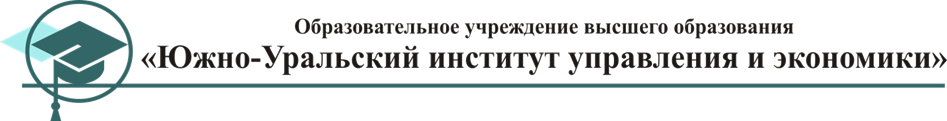 РОЛЬ ФЕДЕРАЛЬНОЙ ТАМОЖЕННОЙ СЛУЖБЫ В РАЗВИТИИ ВНЕШНЕЭКОНОМИЧЕСКОГО СОТРУДНИЧЕСТВА ЕВРАЗИЙСКОГО ЭКОНОМИЧЕСКОГО СОЮЗА:МЕТОДЫ ОЦЕНКИ И МЕХАНИЗМЫ УПРАВЛЕНИЯАвтор: Якименко Евгения Сергеевна, студентка 4 курса (специальность «Таможенное дело»)Научный руководитель: Нагорная М.С., доцент кафедры «Юриспруденции и гуманитарных дисциплин», к.и.н.Челябинск, 2019ВведениеАктуальность. В современных условиях глобализации, интенсивной международной экономической интеграции, выполнения международных обязательств, достаточно сложных международных внешнеполитических отношений, санкционной политики, экономических и социальных вызовов внешнеэкономическая деятельность России играет важную роль и составляет более 50% ВВП отечественной экономики. Основной базой для качественного анализа социально-экономического положения России, а также для прогнозирования мероприятий Правительства РФ, формирования государственного бюджета, определения стратегии внешнеполитической деятельности являются статистические данные Федеральной таможенной службы России (ФТС). Участвуя в регулировании внешнеторгового оборота и осуществляя фискальную функцию Федеральная таможенная служба (ФТС) России за 2018 г. перечислила в государственный бюджет 6063,18 млрд рублей, что на 32,5% превышает показатели 2017 г .Новые экономические и политические реалии, риски и угрозы побуждают мир к поиску мер, которые могли бы остановить замедление темпов роста мировой экономики и создать импульс, обеспечивающий развитие и прогресс, возможности борьбы с глобальными проблемами. Одной из таких универсальных мер, по мнению специалистов, является усиление региональной интеграции. Содействие достижению национальных долгосрочных и среднесрочных целей по повышению устойчивости и конкурентоспособности экономики, формированию дополнительных источников экономического развития на основе реализации конкурентных преимуществ, усилению позиций Российской Федерации на рынке и в международных организациях, на наш взгляд, может оказать деятельность Евразийского экономического союза (ЕАЭС). В Указах Президента Российской Федерации «О национальных целях и стратегических задачах Развития Российской Федерации на период до 2024 года» (от 19.07.2018 № 444), и «Об утверждении Концепции внешней политики Российской Федерации» (от 30.11.2016 № 640), Стратегии развития таможенной службы Российской Федерации до 2020 года (от 28 декабря 2012 г. № 2575-р)  подчеркивается важная роль ЕАЭС в глобальной архитектуре интеграционных процессов в условиях  глобальных научно-технологических, социально-экономических и геоэкономических вызовов и определяются стратегический ориентир таможенной службы - содействие внешней торговле за счет повышения качества таможенных услуг участниками ЕАЭС. Объект – внешнеэкономическая деятельность РФ в рамках ЕАЭСПредмет – механизмы таможенного регулирования внешнеэкономической активности РФ в рамках ЕАЭС и перспективы их модернизацииЦель исследование специфики таможенного регулирования внешнеэкономической деятельности Российской Федерации в условиях глобализации, рассмотрение роли таможенных органов в обеспечении национальной безопасности государства, определение угроз (проблем) и разработка предварительных рекомендаций по определению первостепенных задач ФТС России в рамках деятельности ЕАЭС.Задачи:– рассмотреть специфику таможенного регулирования внешнеэкономической деятельности Российской Федерации в условиях глобализации;– доказать, что статистические данные Федеральной таможенной службы России являются основным источником сведений о внешнеэкономической деятельности государства, базой для качественного анализа социально-экономического положения России, прогнозирования мероприятий Правительства РФ, формирования государственного бюджета;– проанализировать институциональные условия модернизации механизма таможенного регулирования внешнеэкономической деятельности Евразийского Экономического Союза (ЕАЭС);– разработать предварительные рекомендации по определению приоритетности задач ФТС РФ в краткосрочной перспективе в рамках деятельности ЕАЭС.Методология исследования: системный подход, институциональный подход, сравнительный анализ, статистический метод, анализ документов.Краткая характеристика источников и литературы.  При написании данной научно-исследовательской работы использовалась общая, специальная литература, международная и отечественная нормативно-правовая база (Договор о Евразийском экономическом союзе; Стратегия развития таможенной службы Российской Федерации до 2020 года; Таможенный кодекс ЕАЭС и др.), данные научных журналов, публикации по теме, Интернет-ресурсы (официальные сайты ФТС РФ, ЕАЭС) и др.Структура работы: исследование состоит из введения, основной части, заключения, библиографического списка. Во введении обосновывается актуальность, определяются объект и предмет, методы исследования, ставятся цель и задачи. В первой главе рассматривается статистические данные Федеральной таможенной службы России, как основной источник сведений о внешнеэкономической деятельности государства. Во второй главе анализируется процесс модернизации механизма таможенного регулирования внешнеэкономической деятельности РФ в рамках Евразийского экономического союза. В заключении подводятся итоги, делаются выводы. Статистические данные Федеральной таможенной службы России, как основной источник сведений о внешнеэкономической деятельности государстваТаможенная статистика внешней торговли Российской Федерации ведется Федеральной таможенной службой в соответствии с Единой методологией ведения таможенной статистики внешней торговли и статистики взаимной торговли государств – членов Таможенного союза ЕАЭС, утвержденной Решением Комиссии Таможенного союза от 28 января 2011 г. № 525. С целью анализа показателей внешнего товарооборота нами были изучены статистические данные ФТС о внешнеэкономической деятельности России (ВЭД) за 2012–2017 гг. (Данные по 2018 г. Федеральной службой государственной статистики на момент написания работы официально не представлены.)Таблица 1 – Динамика внешней торговли Российской Федерации в 2012–2017 г. (млрд руб.)Из данных авторской таблицы мы видим достаточно резкое падение товарооборота: в период с 2012–2013 гг. по 2016–2017 гг., он снизился примерно на 40%–45%, в 2017 г. по сравнению с 2016 г. показатели внешнеэкономической деятельности вырастают на 18%–20%. Также из данных ФТС видно, что экспорт продолжает превалировать над импортом в 2012 г. на 40%–45%, в 2017 г.  на 33% – 36%. Анализируя изменение (повышение/понижение) товарооборота (экспорта/импорта), с точки зрения автора, необходимо учитывать курс доллара США, который, несомненно влияет на итоговые показатели ВЭД.Таблица 2 – Курс доллара США в РФ за 2012–2018 гг.Так мы видим, что на 2015 г. приходится максимальный рост курса доллара США (на 37% по отношению к 2014 г.), при этом показатели экспорта и импорта становятся минимальными, после снижения курса валют увеличивается товарооборот (экспорт/импорт).На наш взгляд, необходимо при анализе статистических данных учитывать и международную обстановку, в т.ч. влияние на внешнеэкономическую деятельность государства санкций и антисанкций, введенных в 2014 г. Важными показателями ВЭД государства, на наш взгляд, являются статистические данные об основных торговых партнерах Российской Федерации.Рисунок 1 – Структура внешней торговли России по группам стран в 2012, 2017 гг.В структуре внешней торговли России по группам стран особое место занимает Европейский союз (ЕС) – крупнейший экономический партнер, на его долю в общем объеме товарооборота Российской Федерации в 2017 г. приходилось 42%, на страны Азиатско-тихоокеанского экономического сотрудничества (АТЭС) – 31%, на участников Содружества независимых государств (СНГ) – 12%, на другие государства – 15%. При сравнении показателей 2012 и 2017 гг. мы видим небольшие изменения доли товарооборота: снижение торговых потоков с ЕС и СНГ и увеличение с АТЭС, что также объясняется, по нашему мнению, международной обстановкой.Исследуя статистические данные ФТС для представления полной картины динамики ВЭД, были составлены диаграммы по наиболее востребованным группам товаров(экспорт/импорт) по отраслям в страны дальнего зарубежья и СНГ. Рисунок 2 – Экспорт товаров в страны дальнего зарубежья по отраслям за 2012–2017 гг.Из диаграммы можно сделать вывод, что в рамках экспорта товаров в страны дальнего зарубежья преобладает отрасль топливно-энергетических товаров, – 53% до 74,5%, второе место уверенно занимают металлы и изделия из них – от 7,30% до 9,4%, далее по востребованности следует продукция химической промышленности  – от 5,10% до 7,30%, машины и оборудование – от 3,6% до 6%, продовольственные товары и сырьё для их производства – от 2,5% до 5,2%, и на последнем месте по востребованности расположились лесоматериалы и целлюлозно-бумажные изделия – от 1,8% до 3,2%. Для наиболее полной картины экспортного потока в страны дальнего зарубежья за 2012– 2017 гг. нами составлена диаграмма по годам.Рисунок 3 – Экспорт товаров в страны дальнего зарубежья по годам (2012 – 2017гг.)За 6 лет, с 2012 по 2017 гг., происходит перераспределение показателей по востребованности товаров по отраслям. Снижение экспорта топливно-энергетических товаров происходит, на наш взгляд, не только из-за международной обстановки, но и связано с новой мировой тенденцией – развитием альтернативной энергетики. Рост востребованности продукции химической промышленности, лесоматериалов и целлюлозно-бумажных изделий мы связываем с, в том числе, более бережным отношением государств-импортеров к экологической обстановке на собственных территориях. Как было сказано выше, 12% товарооборота РФ приходится на страны СНГ. Изучив статистические данные, мы видим, что наиболее востребованными товарами по отраслям, как и в странах дальнего зарубежья, являются точно такие же группы. Основываясь на данных ФТС, нами была составлена диаграмма экспорта товаров в страны СНГ по отраслям.Рисунок 4 – Экспорт в страны СНГ по отраслям за 2012–2017 гг.Наиболее востребованными продолжают оставаться топливно-энергетические товары – от 33,2% до 54,2%, однако, мы видим, что также, как и в странах дальнего зарубежья, происходит систематическое снижение спроса на них. На втором месте по востребованности расположились металлы и изделия из них – от 13,7% до 17,3%, на третьем – продукция химической промышленности – от 9,4% до 15,4%, далее – машины и оборудование – от 9,1% до 12,2%, продовольственные товары и сырье для их производства – от 5,4% до 11,1%, последнюю строчку занимают лесоматериалы и целлюлозно-бумажные изделия – от 3% до 4,30%. Сравнивая данные по странам дальнего зарубежья и СНГ, мы видим небольшие различия в доле экспорта: топливно-энергетические товары по максимальному показателю в страны СНГ занимают около 1/2, от всех товаров, что касаемо стран дальнего зарубежья на топливно-энергетические товары приходится до 2/3 от всех групп товаров.Аналогично со статистикой стран дальнего зарубежья мы посчитали нужным представить статистические данные ФТС России по экспортному потоку в страны СНГ по годам.Рисунок 5 – Экспорт в страны СНГ по годам (2012 – 2017 гг.)На основании данных ФТС за 6 лет с 2012 по 2017 гг., мы видим, что топливно-энергетические товары теряют свои лидирующие позиции на рынке СНГ: за период с 2012 по 2017 гг. происходит довольно резкое падение их востребованности – с 54,2% до 33,2%, поступательно повышается спрос на металлы и изделия из них – с 13,7% до 17,3%, а также продукцию химической промышленности – с 9,4% до 14,9%, практически вдвое выросли экспортные показатели по продовольственным товарам и сырью для их производства – с 5,4% до 10,1%. Анализируя статистические данные ФТС, мы видим, что российский экспорт, как в государства дальнего зарубежья, так и в страны СНГ продолжает носить сырьевой характер. В современных условиях глобализации целесообразно оптимизировать формирование в России собственных высокотехнологичных направлений развития, которые обеспечивали бы, во-первых, создание дополнительных источников дохода и занятости, а также замещение импортных товаров идентичными изделиями отечественного производства; во-вторых, надежный выход России на внешний рынок с конкурентной группой товаров. Президент РФ Владимир Владимирович Путин поручил федеральному Правительству обеспечить объем экспорта несырьевых неэнергетических товаров в размере 250 млрд долларов США к 2024 г., в том числе продукции машиностроения – $50 млрд в год и продукции агропромышленного комплекса – $45 млрд в год, а также оказываемых услуг в размере $100 млрд в год. Для формирования стратегии социально-экономического развития России, прогнозирования мероприятий Правительства РФ, разработки государственного бюджета, на наш взгляд, необходимо также учитывать данные импортного потока. Анализируя статистические данные ФТС России, нами была составлена диаграмма импорта из стран дальнего зарубежья и СНГ по отраслям за 2012–2017 гг.Рисунок 6 – Импорт товаров из стран дальнего зарубежья по отраслям за 2012–2017 гг.Анализируя статистические данные ФТС по импорту, мы видим, что наиболее востребованными группами товаров из стран дальнего зарубежья являются машины и оборудование – от 48% до 52,1%, далее следуют продукция химической промышленности – от 8,3% до 19,1%, продовольственные товары и сырье для их производства – от 11,5% до 13,7%, текстильные изделия и обувь – от 5,4% до 6%, металлы и изделия из них – от 5,4% до 5,7%.На основе данных ФТС был составлен график по годам, за 6 лет, с 2012 по 2017 гг.Рисунок 7 – Импорт товаров из стран дальнего зарубежья по годам (2012–2017 гг.)Несмотря на курс Российской Федерации на импортозамещение товаров с целью преодоления зависимости от международной политики стран-экспортеров, обеспечения национальной безопасности государства, диверсификации экономики, перехода к производству технологичной продукции с высокой добавленной стоимостью, оптимизации структуры экономики и развития стратегических отраслей, мы видим, что за шесть лет показатели по импорту из стран дальнего зарубежья практически не изменились: импорт машин и оборудования составляет – от 48% до 52,1%, продукции химической промышленности – от 16,1% до 19,1%, продовольственных товаров и сырья для их производства – от 11,5% до 13,7%, металлов и изделий из них– от 5,4% до 5,7%, текстильных изделий и обуви – от  5,4%  до  6%.Основываясь на данных ФТС, нами была составлена диаграмма импортируемых товаров из стран СНГ по отраслям.Рисунок 8 – Импорт товаров из стран СНГ по отраслям за 2012 – 2017 гг.Анализируя график динамики импортируемых товаров из стран СНГ по отраслям, мы видим аналогичную ситуацию с показателями импорта из стран дальнего зарубежья: наиболее востребованной в России группами товаров из СНГ остаются машины и оборудование – от 20,2% до 36,7%, продовольственные товары и сырье для их производства – от 11,3% до 23,6%, металлы и изделия из них – от 12,5% до 16,9%, продукция химической промышленности – от 10% до 14,9%, топливно-энергетические товары – от 3,8% до 10,2%, последнюю строчку по востребованности занимают текстильные изделия и обувь – от 5,1% до 7,8%. Рисунок 9 – Импорт товаров из стран СНГ по годам (2012 – 2017 гг.)Сравнивая данные по импортному потоку из государств дальнего зарубежья и стран СНГ, мы видим, что если по группам отраслей показатели стабильны, то данные по импорту товаров по годам, за период 2012–2017 гг., достаточно сильно различаются. Если в период с 2012 по 2014 гг. машины и оборудование занимали первое место по востребованности, а металлы и изделия из них – второе, то в период с 2015–2017 гг. эти отрасли опередили продовольственные товары и сырьё для их производства, а также топливно-энергетические товары.Таким образом, мы видим, что статистические данные ФТС России являются основным источником сведений о внешнеэкономической деятельности государства, базой для качественного анализа социально-экономического положения России, для прогнозирования мероприятий Правительства РФ, формирования государственного бюджета. В связи с этим, в рамках совершенствования управления фискальной деятельностью, Правительство РФ ставит перед ФТС России первоочередную задачу – прогнозирование таможенных платежей от внешнеторговой деятельности Российской Федерации на основании учета взаимодействия рыночных, и таможенных регуляторов в динамической среде.2.1Федеральная таможенная служба России: модернизация механизма таможенного регулирования внешнеэкономической деятельности в рамках Евразийского экономического союзаХарактерной чертой современного периода развития государств в рамках глобализации является активизация интеграционных процессов, основанная на углубленном развитии экономического, в т.ч. финансового и инвестиционного сотрудничества, научно-производственного объединения с учетом современных информационно-коммуникационных технологий. Распад СССР, блока социалистических государств привел к разрушению экономических связей, вызвал снижение жизненного уровня населения, способствовал усилению социальной напряженности в обществе, и государства постсоветского пространства стали искать пути восстановления и развития экономических связей в новом формате. Создание нового объединения предполагало переход на качественно новый уровень взаимодействия между государствами постсоветского пространства. Угрозами и рисками, по мнению ряда исследователей, выступили дезинтеграционные тенденции, стремление к самостоятельному формированию национальных государств и экономических систем – новые национальные элиты стремились осуществлять независимую от России внутреннюю и внешнюю политику с ориентацией на Запад. Следствием стал временный отказ от идеи «евразийской интеграции» и создание устраивавшего всех Содружества Независимых Государств. Объективными предпосылками развития интеграционных процессов на постсоветском пространстве выступили общность истории, сложившиеся связи в рамках единого хозяйственного комплекса, отсутствие языковых барьеров, наличие общей инфраструктуры и трансграничных транспортных коридоров и потенциально емкого межрегионального рынка с сотнями миллионов потребителей, унифицированность большинства стандартов и технических регламентов, применяемых в промышленности и ключевых отраслях экономики и др.Интеграционные процессы на постсоветском пространстве представлены в авторской схеме. Рисунок 10 – Интеграционные процессы по постсоветском пространствеС целью перехода на качественно новый уровень взаимодействия между государствами-членами официально с 10.10.2000 г. начало функционировать Евразийское экономическое сообщество (ЕврАзЭС) – международная экономическая организация, созданная с целью эффективного углубления интеграции в экономической и гуманитарной областях. С 1 января 2010 г. начал функционировать Таможенный союз Беларуси, Казахстана и Российской Федерации, которые стали применять во внешней торговле с третьими странами единый таможенный тариф и единые меры нетарифного регулирования, а также упорядочили тарифные льготы и преференции для товаров из третьих стран, вступил в силу Таможенный кодекс Таможенного союза. В 2012 г. начали действовать международные договоры, формирующие правовую основу Единого экономического пространства (ЕЭП) и создающие основу для свободного движения товаров, услуг, финансов и рабочей силы. С подписанием Договора о Евразийском экономическом союзе (ЕАЭС) 29.05.2014 г. страны-участницы положили начало новому более плотному сотрудничеству, 10.10.2014 г. к Договору присоединилась Республика Армения, 23.12.2014 г. – Кыргызская Республика. Вероятными кандидатами на вступление в союз являются Таджикистан, Узбекистан, Монголия, Туркмения, Иран, Турция, Сирия, Тунис; Молдавия находится в статусе государства-наблюдателя.Для определения перспектив развития единого рынка на основе статистических данных Международного Валютного Фонда (МВФ) составлена авторская таблица социально-экономического потенциала стран-участниц ЕАЭС.Таблица 3 –    Социально-экономический потенциал стран-участниц ЕАЭСПо данным МВФ, рейтинг стран по ВВП и ППС (покупательной способности) состоит из 188 стран, исходя из данных таблицы, мы можем сделать вывод, что у стран ЕАЭС разный экономический потенциал, например, по ВВП и ППС Киргизия занимает 144 место, Армения – 129, Россия, Белоруссия и Казахстан находятся на более высокой рейтинговой позиции, занимая соответственно 13, 81 и 66 места. На наш взгляд, разный социально-экономический потенциал стран-участниц может привести к внутренним угрозам экономической безопасности ЕАЭС: дифференциация экономического развития стран-участниц; сохранение экспортно-сырьевой модели развития России и Казахстана; практически отсутствие торгового и инвестиционного сотрудничества между такими парами стран как Белоруссия –  Армения, Казахстан – Армения, Киргизия –  Армения, Белоруссия –  Киргизия, Казахстан – Белоруссия; обострение финансовых проблем в большинстве  стран-участниц; несоответствие развития транспортной инфраструктуры современным потребностям интеграционного объединения; отсутствие единой платежной системы; отсутствие целостной системы общеинтеграционных экономических интересов, частичное расхождение интересов стран-членов, вплоть до противоположных.В ЕАЭС, обеспечивая свободу движения товаров, услуг, капитала, и рабочей силы, а также проведение единой политики, на сегодняшний день сложилась организационная структура управления.Рисунок 11 – Структура ЕАЭСВ условиях интеграционных процессов и обозначенных угроз важная роль, на наш взгляд, принадлежит таможенным службам. В составе Евразийской экономической комиссии функционируют два департамента, занимающиеся таможенным сотрудничеством, из названий, входящих в них отделов, мы видим основные направления деятельности.Рисунок 12 – Структура таможенных департаментов ЕЭКНа сегодняшний день создана обширная нормативно-правовая база в рамках таможенного регулирования, которая продолжает постоянно модернизироваться, например, таможенными департаментами, только с августа по декабрь 2018 г. было принято 54 нормативных акта, и 61 решение.Анализируя функции таможенных департаментов ЕАЭС, мы видим, что приоритетными задачами являются: развитие таможенной инфраструктуры, укрепление технологического развития промышленных комплексов стран-участниц, активизация процессов взаимной поддержки экономического развития.Для подтверждения выполнения задачи по активизации процессов взаимной поддержки экономического развития, на основе анализа данных ФТС, нами была составлена диаграмма, взаимной торговли Российской Федерации с государствами-членами ЕАЭС за 2017 г.Рисунок 13 – Взаимная торговля Российской Федерации с государствами-членами ЕАЭС в 2017 г. (млрд долл США)Исходя из данных диаграммы мы видим, что основными партнерами РФ являются Беларусь и Казахстан, их товарооборот с Россией составляет 21,1 и 15,5 млрд долл США, соответственно Армения и Киргизия представлены примерно одинаковыми показателями –   их товарооборот составляет 1,5 и 1,4 млрд долл США. Сравнивая итоги 2017 г. с данными за 2016 г. (товарооборот с Беларусью составил 23 млрд долл США, Казахстаном – 13 млрд долл США, Арменией – 1,3 млрд долл США и с Киргизией – 1,1 млрд долл США), увеличение товарооборота России с Казахстаном, Арменией и Киргизией, на наш взгляд, связано со снижением таможенных барьеров во взаимной торговле стран ЕАЭС.Эффективное взаимодействие таможенных служб государств–членов ЕАЭС обеспечивается в рамках Объединенной коллегии таможенных служб. Например, 4 апреля 2018 г. в г. Бишкеке под председательством руководителя Федеральной таможенной службы России В.И. Булавина состоялось 26-е заседание Объединенной коллегии таможенных служб, в работе которого приняли участие руководители таможенных служб государств – членов Евразийского экономического союза, член Коллегии Евразийской экономической комиссии по таможенному сотрудничеству М.А. Кадыркулов. В рамках заседания были обозначены проблемы, связанные с приведением в соответствие нормативной базы с вступившим в силу Таможенным кодексом ЕАЭС, решены актуальные для таможенного сообщества вопросы, направленные на упрощение таможенных процедур и совершенствование практики применения таможенного законодательства, в т.ч.: –   о сроках исполнения запросов в отношении временно ввезенных транспортных средств для личного пользования и транспортных средств международной перевозки; – о мерах, направленных на минимизацию количества нарушений иностранными физическими лицами условий временного ввоза транспортных средств для личного пользования; – о внесении изменений в Инструкцию о порядке заполнения транзитной декларации, утвержденную Решением Комиссии Таможенного союза от 18.06.2010 г. № 289 «О форме и порядке заполнения транзитной декларации». В рамках достаточно динамичного развития ЕАЭС, формирования единой таможенной территории перед таможенными службами государств ставятся приоритетные цели по обеспечению соблюдения таможенного законодательства, пополнению бюджета государства, пресечению правонарушений в сфере таможенного дела. В связи с этим постоянно видоизменяются задачи: модернизация порядка уплаты таможенных пошлин, унификация законодательства государств-участников интеграционного процесса, что приводит к трансформации механизма таможенного регулирования внешнеэкономической деятельности, в том числе и в Российской Федерации.Формирование таможенных органов и таможенного дела Российской Федерации началось в 1991 г. с деятельности Государственного таможенного комитета РСФСР, в структуру которого входило 15 подразделений.Рисунок 14 – Структура Центрального аппарата Государственного Таможенного комитета РСФСРСравнивая структуры ГТК РСФСР и ФТС России, мы можем проследить динамику модернизации механизма таможенного регулирования внешнеэкономической деятельности в условиях глобализации.Рисунок 15 – Структура ФТС РоссииМы видим, что в рамках интеграционных процессов, вызовов глобализации произошло увеличение числа структурных подразделений, появление новых управлений, решающих актуальные задачи, например, Управления: таможенного сотрудничества, таможенных расследований и дознания, информационных технологий. Перед практически всеми подразделениями ФТС ставятся конкретные задачи по содействию деятельности ЕАЭС, например, Правовое управление ФТС осуществляет мониторинг правоприменительной практики таможенных органов права ЕАЭС и законодательства Российской Федерации и подготовку предложений по его совершенствованию; Управление контроля таможенных рисков осуществляет анализ деятельности таможенных органов РФ при совершении таможенных операций и проведении таможенного контроля товаров и транспортных средств, перемещаемых через таможенную границу ЕАЭС.В русле модернизации механизма таможенного регулирования внешнеэкономической деятельности в рамках Евразийского экономического союза в 2016 г. при участии ФТС России осуществлялись мероприятия по созданию единой транзитной системы ЕАЭС и единых гарантийных механизмов при транзите товаров. Одним из результатов явилось присоединение киргизской таможенной службы к российско-белорусскому эксперименту, проводимому в целях упрощения применения документов обеспечения при транзите товаров на принципах электронного документооборота. Администрирование перемещения через таможенную границу ЕАЭС энергоносителей, например, только в 2018 г. обеспечило поступление в федеральный бюджет вывозных таможенных пошлин в сумме 3005,7 млрд. руб., или 49,9% от общего объема перечислений ФТС России. Проведена работа, направленная на повышение эффективности проверочных мероприятий, проводимых в том числе совместно с налоговыми органами. Выработаны предложения по закреплению основ единого механизма таможенного и налогового администрирования, совершенствованию системы прослеживаемости движения товаров от момента их ввоза на таможенную территорию ЕАЭС до момента передачи потребителю посредством интеграции информационных систем таможенных и налоговых органов, существенно сокращены издержки участников ВЭД, благодаря единой тарифной политике, значительно упрощено проведение целого ряда процедур.Сегодня, перед ЕАЭС стоит немало задач, в числе которых создание и запуск единого рынка электроэнергии, нефтяной продукции, координация значимых сфер экономики, таких как космос, сельское хозяйство, медицина, туризм и, безусловно, первостепенная роль в их решении будет принадлежать таможенным органам.Таким образом, мы видим, что в рамках деятельности Евразийского экономического союза значительная роль принадлежит Федеральной таможенной службе России, отвечая на вызовы времени происходит трансформация нормативно-правового поля, целей, задач, направлений, структур таможенных органов интеграционного объединения, а также органов таможенного регулирования ЕАЭС.ЗаключениеНовые социально-экономические и политические реалии в условиях глобализации, санкционные риски угрозы безопасности побуждают международное сообщество к поиску мер, которые могли бы минимизировать глобальные проблемы, остановить замедление темпов роста мировой экономики и создать действенный импульс, обеспечивающий поступательное развитие и прогресс. Именно региональные союзы становятся сегодня новыми «полюсами силы», эффективной моделью взаимодействия и обеспечения интересов интегрированных государств. Международная система взаимодействия в современных условиях выстраивается главным образом между экономическими блоками, от их эффективности и качества коммуникации между ними, по мнению специалистов, в первую очередь, зависит успех как в региональном, так и в глобальном масштабе, облик будущего устройства мира. Создание Евразийского экономического союза является ключевой составляющей этого глобального движения в сторону большей регионализации и большей стабильности развития. Создание ЕАЭС стало итогом 20 лет совместных действий сопредельных евразийских государств, направленных на развитие сотрудничества и интеграции и сделало его вторым в мире межгосударственным объединением по глубине интеграции после Европейского союза.  Участие Российской Федерации в ЕАЭС – это не только актуальный глобальный тренд, но и фактор дополнительной устойчивости и развития отечественной экономики и социальной сферы. «В России идея евразийской интеграции имеет общенациональный консенсус. Мы формируем крупнейший на пространстве СНГ единый рынок с огромным производственным, научным и технологическим потенциалом и колоссальными природными ресурсами, мощный, притягательный центр экономического развития, который объединяет более 180 миллионов человек. Всё это – залог конкурентоспособности нашего объединения, его динамичного развития в стремительно меняющемся и сложном мире. Совместными усилиями мы сможем создать самые благоприятные условия для развития наших экономик в целях обеспечения стабильности, безопасности и процветания на евразийском пространстве», - так определил роль ЕАЭС Президент Российской Федерации Владимир Владимирович Путин. Чтобы ЕАЭС стал полноправным субъектом международного права и актором мировой политики, развивающим отношения с традиционными партнерами и формирующим свою новую систему торговых и экономических связей с ведущими и перспективными экономическими центрами – Китаем, Индией, Вьетнамом, Ираном, Египтом, Израилем, странами Латинской Америки, международными структурами и региональными интеграционными объединениями необходимы значительные усилия и активная деятельность Федеральной таможенной службы России. Именно статистические данные ФТС России являются основным источником сведений о внешнеэкономической деятельности государства, базой для качественного анализа социально-экономического положения России, для прогнозирования мероприятий Правительства РФ, формирования государственного бюджета. В связи с этим, в рамках совершенствования управления фискальной деятельностью, Правительство РФ ставит перед ФТС России первоочередную задачу – прогнозирование таможенных платежей от внешнеторговой деятельности Российской Федерации на основании учета взаимодействия рыночных, и таможенных регуляторов в динамической среде3. Отвечая на вызовы времени происходит трансформация нормативно-правового поля, целей, задач, направлений, структур таможенных органов интеграционного объединения, а также органов таможенного регулирования ЕАЭС4. ФТС России с целью создания условий для формирования ЕАЭС как одного из наиболее значимых центров развития современного мира, включения ЕАЭС как полноправного субъекта международных отношений в мировые интеграционные процессы («глобальное позиционирование»), на наш взгляд, приоритетное внимание в краткосрочной перспективе должна уделить следующим задачам: – предоставление на основе статистических данных ФТС достоверной информации для формирования основных ориентиров макроэкономической политики; – предоставление качественных таможенных услуг участникам внешнеэкономической деятельности; – максимальное устранение таможенных барьеров и сокращение ограничений для свободного передвижения товаров, услуг, капитала и рабочей силы на внутреннем рынке ЕАЭС; – расширение применения цифровых технологий и инноваций в таможенном регулировании и других сферах государственного администрирования экономической деятельности; – развитие трансграничного «пространства доверия», трансграничной электронной торговли; – активное участие в наполнении Информационного ресурса ЕАЭС «Функционирование внутренних рынков» https://barriers.eaeunion.org и формировании «Белой книги» с перечнем препятствий на пути трансграничного перемещения товаров, услуг, капитала и рабочей силы; – формирование предложений по унификации законодательства государств-членов ЕАЭС в сфере таможенного регулирования, административной и уголовной ответственности за таможенные правонарушения; – участие в обеспечении максимально действенной институциональной системы ЕАЭС, формировании единых таможенных механизмов в рамках ЕАЭС; – обеспечения эффекта взаимной адаптации наиболее эффективных подходов и таможенных практик реализации экономической политики («транснационализация мер»). Таким образом мы видим, что именно деятельность ФТС России позволяет усиливать региональную интеграцию, решать стратегические задачи, стоящие перед государством, обеспечивать национальную безопасность, позиционировать интересы России на международной арене. Список литературыНормативно правовые акты  Вопросы Государственного таможенного комитета РСФСР: Постановление Правительства РСФСР от 26.12.1991 № 65. // Информационно-правовой портал «Гарант». [Электронный ресурс]. Режим доступа: URL: http://base.garant.ru/5137783/. (дата обращения 13.11.2018)Договор о Евразийском экономическом союзе (ред. от 11.04.2017). Официальный интернет-портал правовой информации. [Электронный ресурс]. Режим доступа: URL: http://www.pravo.gov.ru/. (дата обращения 09.01.2019) О Единой методологии ведения таможенной статистики внешней торговли и статистики взаимной торговли государств - членов Таможенного союза: Решение Комиссии Таможенного союза от 28.01.2011 г. № 525 (ред. от 19.03.2013 № 50). // Информационно-правовой портал «Гарант». [Электронный ресурс]. Режим доступа: URL: http://www.garant.ru/products/ipo/prime/doc/12082513/. (дата обращения 08.01.2019) О национальных целях и стратегических задачах Развития Российской Федерации на период до 2024 года: Указ Президента Российской Федерации от 19.07.2018 № 444. // Информационно-правовой портал «Консультант плюс». [Электронный ресурс]. Режим доступа: URL: http://publication.pravo.gov.ru/Document/View/0001201805070038. (дата обращения 11.01.2019)  О Правительственной комиссии по импортозамещению: Постановление Правительства РФ от 04.08.2015 г. № 785. // Информационно-правовой портал «Гарант». [Электронный ресурс]. Режим доступа: http://base.garant.ru/71152492/. (дата обращения 03.02.2019) Об утверждении Концепции внешней политики Российской Федерации: Указ Президента РФ 30.11.2016 г. № 640. // Информационно-правовой портал «Консультант плюс». [Электронный ресурс]. Режим доступа: URL: http://www.consultant.ru/document/cons_doc_LAW_207990/. (дата обращения 177.01.2019)Об утверждении Правил реализации общего процесса «Использование баз данных документов, оформляемых уполномоченными органами государств – членов Евразийского экономического союза, при регулировании внешней и взаимной торговли, в том числе представляемых при совершении таможенных операций для целей подтверждения соблюдения запретов и ограничений»: Решение Коллегии Евразийской экономической комиссии от 21.08.2018 № 136. // Правовой портал ЕАЭС. [Электронный ресурс]. Режим доступа: https://clck.ru/F7rTw. (дата обращения 25.01.2019) Стратегия Развития таможенной службы Российской Федерации до 2020 года. // Федеральная таможенная служба. [Электронный ресурс]. Режим доступа: URL: http://www.customs.ru/index.php?id=17220&Itemid=2375&option=com_content. (дата обращения 15.01.2019)  Таможенный кодекс Евразийского экономического союза (ред. от 01.01.2018). // Сайт Евразийского экономического союза. [Электронный ресурс]. Режим доступа: URL: http://www.eaeunion.org/. (дата обращения 21.01.2019)  О Федеральной таможенной службе: Постановление Правительства РФ от 16.09.2013 № 809 (ред. от 12.06.2017). // Информационно-правовой портал «Гарант». [Электронный ресурс]. Режим доступа: URL: http://base.garant.ru/70452790/66292190ccc861876f10c3e5a37d8a02/#ixzz5WhSemZs5. (дата обращения 13.01.2019) Электронные ресурсы Внешнеэкономическая деятельность России. // Россия в цифрах. [Электронный ресурс]. Режим доступа: URL: http://www.gks.ru/free_doc/doc_2018/rusfig/rus18.pdf. (дата обращения 18.09.2018)Евразийский экономический союз: «Мосты» и опоры интеграции. // Евразийский экономический союз. [Электронный ресурс]. Режим доступа: URL: http://www.eurasiancommission.org/ru/act/integr_i_makroec/dep_razv_integr/Documents/%D0%98%D0%B7%D0%B4%D0%B0%D0%BD%D0%B8%D1%8F/%D0%9C%D0%BE%D1%81%D1%82%D1%8B%20%D0%B8%20%D0%BE%D0%BF%D0%BE%D1%80%D1%8B.pdf. (дата обращения 28.11.2019)Евразийский экономический союз: Новая реальность, новые возможности. // Евразийский экономический союз. [Электронный ресурс]. Режим доступа: URL: https://bit.ly/2IEoOvW. (дата обращения 29.09.2018)  Единое экономическое пространство равных возможностей. // Евразийская экономическая комиссия. [Электронный ресурс]. Режим доступа: URL:http://www.eurasiancommission.org/ru/Documents/report_2013.pdf. (дата обращения 16.10.2018)  Курс доллара США в 2012-2018 году. // Курс доллара США. [Электронный ресурс]. Режим доступа: URL: https://ratestats.com/dollar/2012/. (дата обращения 30.12.2018)  Рейтинг стран мира по численности населения. // Аналитический портал «Гуманитарные технологии». [Электронный ресурс]. Режим доступа: URL: https://gtmarket.ru/ratings/world-population/info. (дата обращения 19.10.2018) Рейтинг стран по ВВП 2017. // Аналитический портал «Гуманитарные технологии». [Электронный ресурс]. Режим доступа: URL: http://investorschool.ru/rejting-stran-po-vvp-2017. (дата обращения 21.10.2018)  Статистика внешней торговли Российской Федерации. // Справочные материалы к расширенному заседанию коллегии ФТС России [Электронный ресурс]. Режим доступа: URL: http://www.customs.ru/index.php. (дата обращения 18.01.2019)  Статистика внешней торговли Российской Федерации. // Федеральная Таможенная служба. [Электронный ресурс]. Режим доступа: URL: http://www.customs.ru/index.php?option=com_content&view=article&id=26274:2016. (дата обращения 18.09.2018)  Таможенное сотрудничество. // Евразийская экономическая комиссия. [Электронный ресурс]. Режим доступа: URL: http://www.eurasiancommission.org/ru/act/tam_sotr/Pages/default.aspx. (дата обращения 02.11.2018)  Таможенные службы ЕАЭС обсудили вопросы упрощения таможенных процедур. // Федеральная таможенная служба России. [Электронный ресурс]. Режим доступа: URL: http://www.customs.ru/index.php?option=com_content&view=article&id=26443:2018-04-09-14-35-38&catid=62:2011-01-24-16-54-55. (Дата обращения 01.11.2018)Торговля со странами ЕАЭС. // Внешняя торговля России. [Электронный ресурс]. Режим доступа: URL: http://russian-trade.com/reports-and-reviews/2018-02/torgovlya-mezhdu-rossiey-i-kazahstanom-v-2016-g/. (дата обращения 10.11.2018)Федеральная таможенная служба. // Статистика внешней торговли Российской Федерации. [Электронный ресурс]. Режим доступа: URL: http://www.customs.ru/index.php?%20option=com_content&view=article&id=26274:20. (дата обращения 08.01.2019)ФТС России: о перечислении средств в федеральный бюджет. // Федеральная таможенная служба. [Электронный ресурс]. Режим доступа: URL: http://www.customs.ru/index.php?option=com_content&view=article&id=27104:2019-01-10-11-35-39&catid=40:2011-01-24-15-02-45. (дата обращения 18.01.2019)ГодГодГодГодГодГод2012 20132014201520162017Экспорт524,7526,4496,9344286357Импорт312,5317,8286,0183182227Товарооборот837,2844,2530,4526468584Курс доллара США в РФ за 2012–2018 гг.Курс доллара США в РФ за 2012–2018 гг.Курс доллара США в РФ за 2012–2018 гг.Курс доллара США в РФ за 2012–2018 гг.Курс доллара США в РФ за 2012–2018 гг.Курс доллара США в РФ за 2012–2018 гг.Курс доллара США в РФ за 2012–2018 гг.Курс доллара США в РФ за 2012–2018 гг.2012201320142015201620172018min28,9429,9232,6549,1760,2755,8455,67max34,0333,4633,4672,8883,5960,7569,97среднее значение31,0731,9038,6061,3166,8358,2962,92Территориальное пространство (км²)Численность населения (чел)ВВП (млрд долл)Место в мире по ряду показателейМесто в мире по ряду показателейМесто в мире по ряду показателейТерриторияЧисленность (чел)ВВП и ППСАрмения29 7432 986 10020,831 138136129Белорусь207 6009 491 823175,9 849381Казахстан2 724 90218 292 704126 96455Киргизия199 9516 140 20021,009 85111144Российская Федерация17 125 191146 880 4324 трлн долл1913